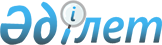 2019 жылға арналған Балқаш қаласы бойынша мектепке дейінгі ұйымдардағы бір тәрбиеленушіге есептегенде мектепке дейінгі тәрбие мен оқытуға мемлекеттік білім беру тапсырысын, ата-ана төлемақысының мөлшерін бекіту туралыҚарағанды облысы Балқаш қаласының әкімдігінің 2019 жылғы 20 наурыздағы № 12/03 қаулысы. Қарағанды облысының Әділет департаментінде 2019 жылғы 28 наурызда № 5254 болып тіркелді.
      Қазақстан Республикасының 2001 жылғы 23 қаңтардағы "Қазақстан Республикасындағы жергілікті мемлекеттік басқару және өзін-өзі басқару туралы", 2007 жылғы 27 шілдедегі "Білім туралы" Заңдарына сәйкес, Балқаш қаласының әкімдігі ҚАУЛЫ ЕТЕДІ:
      1. Осы қаулының қосымшасына сәйкес 2019 жылға арналған Балқаш қаласы бойынша мектепке дейінгі ұйымдардағы бір тәрбиеленушіге есептегенде мектепке дейінгі тәрбие мен оқытуға мемлекеттік білім беру тапсырысы, ата-ана төлемақысының мөлшері бекітілсін.
      2. Осы қаулының орындалуын бақылау Балқаш қаласы әкімінің жетекшілік ететін орынбасарына жүктелсін.
      3. Осы қаулы алғаш ресми жарияланғаннан кейін қолданысқа енгізіледі.  2019 жылға арналған Балқаш қаласы бойынша мектепке дейінгі ұйымдардағы бір тәрбиеленушіге есептегенде мектепке дейінгі тәрбие мен оқытуға мемлекеттік білім беру тапсырысы, ата-ана төлемақысының мөлшері
      Ескерту. Қосымша жаңа редакцияда - Қарағанды облысы Балқаш қаласының әкімдігінің 05.12.2019 № 51/01 (алғаш ресми жарияланған күнінен бастап қолданысқа енгізіледі) қаулысымен.
					© 2012. Қазақстан Республикасы Әділет министрлігінің «Қазақстан Республикасының Заңнама және құқықтық ақпарат институты» ШЖҚ РМК
				
      Қала әкімі

А. Аглиулин
Балқаш қаласы әкімдігінің
2019 жылғы "___" __________ №________
қаулысымен бекітілген
№
Білім беру ұйымдарының атауы
Мектепке дейінгі тәрбие мен оқыту ұйымдарындағы тәрбиеленушілердің саны
Бір тәрбиеленушіге шыққан шығыстардың айдағы орташа құны (теңге)
Бір тәрбиеленушіге шыққан шығыстардың айдағы орташа құны (теңге)
Мектепке дейінгі білім беру ұйымдарының айына ата-ана төлемақысының мөлшері (теңге)
№
Білім беру ұйымдарының атауы
Мектепке дейінгі тәрбие мен оқыту ұйымдарындағы тәрбиеленушілердің саны
Мемлекеттік 
Жеке-меншік
Мектепке дейінгі білім беру ұйымдарының айына ата-ана төлемақысының мөлшері (теңге)
1
"Балқаш қаласының білім бөлімі" мемлекеттік мекемесінің "Бөбек" мектеп жасына дейінгі балаларға арналған мекеме" коммуналдық мемлекеттік қазыналық кәсіпорыны
250
26814
0
1 жас 7 айдан 3 жасқа дейін - 8416,23 теңге, 3-6 жасқа дейін - 10355,45 теңге
2
"Балқаш қаласының білім бөлімі" мемлекеттік мекемесінің "Алпамыс" мектеп жасына дейінгі балаларға арналған мекеме" коммуналдық мемлекеттік қазыналық кәсіпорыны
350
22303
0
1 жас 7 айдан 3 жасқа дейін - 8416,23 теңге, 3-6 жасқа дейін - 10355,45 теңге
3
"Балқаш қаласының білім бөлімі" мемлекеттік мекемесінің "Таңшолпан" мектеп жасына дейінгі балаларға арналған мекеме" коммуналдық мемлекеттік қазыналық кәсіпорыны
305
23306
0
1 жас 7 айдан 3 жасқа дейін - 8416,23 теңге, 3-6 жасқа дейін - 10355,45 теңге
4
"Балқаш қаласының білім бөлімі" мемлекеттік мекемесінің "Айсулу" мектеп жасына дейінгі балаларға арналған мекеме" коммуналдық мемлекеттік қазыналық кәсіпорыны
75
61472
0
1 жас 7 айдан 3 жасқа дейін - 8416,23 теңге, 3-6 жасқа дейін - 10355,45 теңге
5
"Балқаш қаласының білім бөлімі" мемлекеттік мекемесінің "Ручеек" мектеп жасына дейінгі балаларға арналған мекеме" коммуналдық мемлекеттік қазыналық кәсіпорыны 
75
41460
0
1 жас 7 айдан 3 жасқа дейін - 8416,23 теңге, 3-6 жасқа дейін - 10355,45 теңге
6
"Балқаш қаласының білім бөлімі" мемлекеттік мекемесінің "Ер Төстік" мектеп жасына дейінгі балаларға арналған мекеме" коммуналдық мемлекеттік қазыналық кәсіпорыны
140
45021
0
1 жас 7 айдан 3 жасқа дейін - 8416,23 теңге, 3-6 жасқа дейін - 10355,45 теңге
7
"Балқаш қаласының білім бөлімі" мемлекеттік мекемесінің "Ақбота" мектеп жасына дейінгі балаларға арналған мекеме" коммуналдық мемлекеттік қазыналық кәсіпорыны
250
28529
0
1 жас 7 айдан 3 жасқа дейін - 8416,23 теңге, 3-6 жасқа дейін - 10355,45 теңге
8
"Балқаш қаласының білім бөлімі" мемлекеттік мекемесінің "Күншуақ" мектеп жасына дейінгі балаларға арналған мекеме" коммуналдық мемлекеттік қазыналық кәсіпорыны
140
32661
0
1 жас 7 айдан 3 жасқа дейін - 8416,23 теңге, 3-6 жасқа дейін - 10355,45 теңге
9
"Балқаш қаласының білім бөлімі" мемлекеттік мекемесінің "Жұлдыз" мектеп жасына дейінгі балаларға арналған мекеме" коммуналдық мемлекеттік қазыналық кәсіпорыны
160
39536
0
1 жас 7 айдан 3 жасқа дейін - 8416,23 теңге, 3-6 жасқа дейін - 10355,45 теңге
10
"Балқаш қаласының білім бөлімі" мемлекеттік мекемесінің "Айгөлек" мектеп жасына дейінгі балаларға арналған мекеме" коммуналдық мемлекеттік қазыналық кәсіпорыны
265
26478
0
1 жас 7 айдан 3 жасқа дейін - 8416,23 теңге, 3-6 жасқа дейін - 10355,45 теңге
11
"Балқаш қаласының білім бөлімі" мемлекеттік мекемесінің "Балауса" мектеп жасына дейінгі балаларға арналған мекеме" коммуналдық мемлекеттік қазыналық кәсіпорыны
150
29401
0
1 жас 7 айдан 3 жасқа дейін - 8416,23 теңге, 3-6 жасқа дейін - 10355,45 теңге
12
"Балқаш қаласының білім бөлімі" мемлекеттік мекемесінің "Балдырған" мектеп жасына дейінгі балаларға арналған мекеме" коммуналдық мемлекеттік қазыналық кәсіпорыны
95
34654
0
1 жас 7 айдан 3 жасқа дейін - 8416,23 теңге, 3-6 жасқа дейін - 10355,45 теңге
13
"Балқаш қаласының білім бөлімі" мемлекеттік мекемесінің "Балдаурен" мектеп жасына дейінгі балаларға арналған мекеме" коммуналдық мемлекеттік қазыналық кәсіпорыны
125
38608
0
1 жас 7 айдан 3 жасқа дейін - 8416,23 теңге, 3-6 жасқа дейін - 10355,45 теңге
14
"Балқаш қаласының білім бөлімі" мемлекеттік мекемесінің "Балақай" мектепке дейінгі мекемесі" коммуналдық мемлекеттік қазыналық кәсіпорны
320
32753
0
1 жас 7 айдан 3 жасқа дейін - 8416,23 теңге, 3-6 жасқа дейін - 10355,45 теңге
15
"Балқаш қаласының білім бөлімі" мемлекеттік мекемесінің "Балқаш қаласы Абай атындағы №2 лицей" коммуналдық мемлекеттік мекемесі жанындағы мектепке дейінгі шағын орталық
72
24426
0
3-6 жасқа дейін - 10355,45 теңге
16
"Балқаш қаласының білім бөлімі" мемлекеттік мекемесінің "Балқаш қаласы жалпы білім беретін №5 орта мектебі" коммуналдық мемлекеттік мекемесі жанындағы мектепке дейінгі шағын орталық
152
13225
0
3-6 жасқа дейін - 10355,45 теңге
17
"Балқаш қаласының білім бөлімі" мемлекеттік мекемесінің "Балқаш қаласы С.Сейфуллин атындағы №7 мектеп – гимназиясы" коммуналдық мемлекеттік мекемесі жанындағы мектепке дейінгі шағын орталық
68
18865
0
3-6 жасқа дейін - 10355,45 теңге
18
"Балқаш қаласының білім бөлімі" мемлекеттік мекемесінің "Балқаш қаласы жалпы білім беретін №9 орта мектебі" коммуналдық мемлекеттік мекемесі жанындағы мектепке дейінгі шағын орталық
128
20547
0
3-6 жасқа дейін - 10355,45 теңге
19
"Балқаш қаласының білім бөлімі" мемлекеттік мекемесінің "Балқаш қаласының №15 мектеп – лицейі" коммуналдық мемлекеттік мекемесі жанындағы мектепке дейінгі шағын орталық
75
10535
0
3-6 жасқа дейін - 10355,45 теңге
20
"Балқаш қаласының білім бөлімі" мемлекеттік мекемесінің "Балқаш қаласы жалпы білім беретін №24 орта мектебі" коммуналдық мемлекеттік мекемесі жанындағы мектепке дейінгі шағын орталық
80
19094
0
2-3 жасқа дейін - 8416,23 теңге, 3-6 жасқа дейін - 10355,45 теңге
21
"Балқаш қаласының білім бөлімі" мемлекеттік мекемесінің "Қоңырат кенті Ы.Алтынсарин атындағы жалпы білім беретін №25 орта мектебі" коммуналдық мемлекеттік мекемесі жанындағы мектепке дейінгі шағын орталық
25
3487
0
3-6 жасқа дейін - 10355,45 теңге
22
"Балапан бала бақша" жауапкершілігі шектеулі серіктестігі
40
0
27000
2 - 3 жасқа дейін - 8416,23 теңге, 3-6 жасқа дейін - 10355,45 теңге
23
"АLTYN SAQA 2019" жауапкершілігі шектеулі серіктестігі
40
0
27000
2 - 3 жасқа дейін - 8416,23 теңге, 3-6 жасқа дейін - 10355,45 теңге